Arbeitsblatt 23: Religionsvergleich – Ämter in der Gemeinde und in der Weltkirche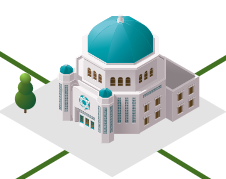 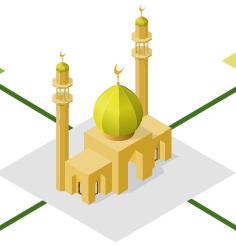 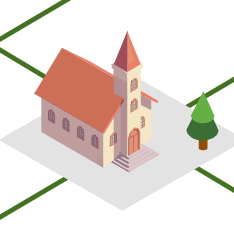 Finde im Spiel Folgendes über Ämter in den Gemeinden von Juden, Christen und Muslimen heraus: Nenne die Namen des Gemeindeleiters / der Gemeindeleiterin bzw. des Predigers / der Predigerin in der jüdischen, der christlichen und der islamischen Gemeinde.  ____________________________________________________________________________Beschreibe die Aufgaben dieser Personen.______________________________________________________________________________________________________________________________________________________________________________________________________________________________________Nenne Gemeinsamkeiten zwischen diesen Ämtern in Judentum, Christentum und Islam. ___________________________________________________________________________________________________________________________________________________________________________________________________________________________________________________Nenne Unterschiede zwischen ihnen._________________________________________________________________________________________________________________________________________________________________________________________________________________________________________________Nenne weitere Ämter in den Gemeinden. Vergleiche auch sie.__________________________________________________________________________________________________________________________________________________________Rollenspiel: Bildet eine Gruppe und teilt die drei Religionen unter Euch auf. Erklärt Euch gegenseitig, welche Ämter es in Euren Gemeinden gibt.In unserer Gemeinde ist die wichtigste Person…  